Søknad om  luftdyktighetsbevisTilleggsopplysninger ved førstegangsutstedelse av luftdyktighetsbevisVeiledning for bruk og behandling av søknad om luftdyktighetsbevis
InnledningSøknaden gjelder for fly og helikopter, seil-/motorseilfly og ballong, 
jf sertifiseringsforskriften – EASA” og ”luftdyktighetsforskriften”.Søknaden opprettes og sendes Luftfartstilsynet i forbindelse med søknad om utstedelse eller fornyelse luftdyktighetsbevis.  Ufullstendig søknad returneres eier/bruker.OpprettelseEn del av rubrikkene er selvforklarende, men følgende trenger nærmere forklaring:Skjemadel: Tilleggsopplysninger ved førstegangsutstedelse av luftdyktighetsbevisFelt: Angi ønsket bruksområdeDet angis hvilket bruksområde luftfartøyet skal ha på luftdyktighetsbeviset.  Dersom luftfartøyet skal benyttes til ervervsmessig lufttransport eller ervervsmessig flyging - kryss av i ruten for Erverv.  Om luftfartøyet skal benyttes til klubb- eller privatflyging - kryss av i ruten for Privat.Felt:  Vedlikeholdsrapport følger vedlagtI forbindelse med utstedelse/fornyelse av luftdyktighetsbevis skal det opprettes vedlikeholdsrapport (VR) av godkjent vedlikeholdsinstans, kryss av i gjeldende rute.  Dersom VR ikke følger som vedlegg til søknaden skal årsaken angis med eventuelle planer for når VR vil foreligge.Felt:  Hvilken type luftdyktighetsbevis foreliggerEksportluftdyktighetsbevis må ikke være eldre enn 60 dager ved dato for søknad om norsk luftdyktighetsbevis.  For luftdyktighetsbevis utstedt av dansk eller svensk luftfartsmyndighet kan alminnelig gyldig bevis godkjennes dersom det ikke er eldre enn 12 måneder siden utstedelse/fornyelse.Felt:  Foreligger støyforurensningDet må foreligge myndighetsgodkjente opplysninger om at luftfartøyet tilfredstiller miljøkravene i henhold til BSL B 2-2.  Kryss av i aktuell rute.Felt:  Er søknad om norsk registrering sendt Norges LuftfartøyregisterDet må angis om det er søkt om norsk registrering av luftfartøyet i henhold til BSL A 1-5.  Kryss av i aktuell rute.Søknaden underskrives av eier eller bruker som står innefor at de opplysningene som fremgår av søknaden er riktige.  Søknaden sendes LuftfartstilsynetYtterligere opplysninger kan fås ved henvendelse til:Luftfartstilsynet, boks 243, 8001 BODØTelefon:  +47 75 58 50 00  /   Telefaks:  +47 75 58 50 05E-post: postmottak@caa.noInternett:  www.luftfartstilsynet.no Besøksadresser: 	Bodø: 	Bodø lufthavn
	Oslo: 	Rådhusgata 2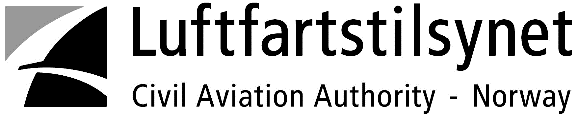 Send til:Luftfartstilsynetboks 2438001 BODØTil bruk for fly og helikopter, seil- /motorseilfly og ballong, 
jf. ”sertifiseringsforskriften – EASA” og ”luftdyktighetsforskriften”.Søkers fødsels-/organisasjonsnummerSøkers fødsels-/organisasjonsnummerNavn på eier/bruker (etter-, for- og mellomnavn)Navn på eier/bruker (etter-, for- og mellomnavn)Adresse til eier/brukerAdresse til eier/brukerAdresse til eier/brukerAdresse til eier/brukernummerstedstedE-postadresseE-postadresseTelefonnummerArbeid	Privat	MobilTelefonnummerArbeid	Privat	MobilTelefonnummerArbeid	Privat	MobilRegistreringsmerkeFabrikant og typebetegnelseSerienummerEr luftfartøyet fabrikknytt eller brukt? Nytt	 BruktFabrikasjonsårFabrikasjonsårHvilken type luftdyktighets-
bevis foreligger? Eksport	 UtenlandskHvilken type luftdyktighets-
bevis foreligger? Eksport	 UtenlandskOppgi utstedelsesdato (dd.mm.åååå)Oppgi utstedelsesdato (dd.mm.åååå)Oppgi eventuelle tidligere registreringsmerkerAngi ønsket bruksområdeAngi ønsket bruksområdeVedlikeholdsrapport følger vedlagt	 Ja	 NeiÅrsak/plan hvis nei: Vedlikeholdsrapport følger vedlagt	 Ja	 NeiÅrsak/plan hvis nei: Vedlikeholdsrapport følger vedlagt	 Ja	 NeiÅrsak/plan hvis nei: Vedlikeholdsrapport følger vedlagt	 Ja	 NeiÅrsak/plan hvis nei: Vedlikeholdsrapport følger vedlagt	 Ja	 NeiÅrsak/plan hvis nei: Vedlikeholdsrapport følger vedlagt	 Ja	 NeiÅrsak/plan hvis nei:  Erverv    Privat Erverv    PrivatVedlikeholdsrapport følger vedlagt	 Ja	 NeiÅrsak/plan hvis nei: Vedlikeholdsrapport følger vedlagt	 Ja	 NeiÅrsak/plan hvis nei: Vedlikeholdsrapport følger vedlagt	 Ja	 NeiÅrsak/plan hvis nei: Vedlikeholdsrapport følger vedlagt	 Ja	 NeiÅrsak/plan hvis nei: Vedlikeholdsrapport følger vedlagt	 Ja	 NeiÅrsak/plan hvis nei: Vedlikeholdsrapport følger vedlagt	 Ja	 NeiÅrsak/plan hvis nei: Navn på ansvarlig vedlikeholdsinstansNavn på ansvarlig vedlikeholdsinstansNavn på ansvarlig vedlikeholdsinstansNavn på ansvarlig vedlikeholdsinstansNavn på ansvarlig vedlikeholdsinstansNavn på ansvarlig vedlikeholdsinstansNavn på ansvarlig vedlikeholdsinstansNavn på ansvarlig vedlikeholdsinstansForeligger støyforurensning? Ja	 NeiForeligger støyforurensning? Ja	 NeiForeligger støyforurensning? Ja	 NeiForeligger støyforurensning? Ja	 NeiEr søknad om norsk registrering 
sendt Norges Luftfartøyregister? Ja	 NeiEr søknad om norsk registrering 
sendt Norges Luftfartøyregister? Ja	 NeiEr søknad om tillatelse for radioutstyr 
sendt - og teletilsynet? Ja	 NeiEr søknad om tillatelse for radioutstyr 
sendt - og teletilsynet? Ja	 NeiVedleggslisteVedleggslisteVedleggslisteVedleggslisteVedleggslisteVedleggslisteVedleggslisteVedleggslisteDet bekreftes at ovennevnte opplysninger er korrekte.Gebyr betales som angitt i forskrift om gebyr for luftfartens offentlige forretninger (gebyrregulativet).  Gebyrregulativet publiseres i BSL A og Norsk Lovtidend.StedDato (dd.mm.åååå)Det bekreftes at ovennevnte opplysninger er korrekte.Gebyr betales som angitt i forskrift om gebyr for luftfartens offentlige forretninger (gebyrregulativet).  Gebyrregulativet publiseres i BSL A og Norsk Lovtidend.Det bekreftes at ovennevnte opplysninger er korrekte.Gebyr betales som angitt i forskrift om gebyr for luftfartens offentlige forretninger (gebyrregulativet).  Gebyrregulativet publiseres i BSL A og Norsk Lovtidend.Underskrift av eier/brukerUnderskrift av eier/brukerDet bekreftes at ovennevnte opplysninger er korrekte.Gebyr betales som angitt i forskrift om gebyr for luftfartens offentlige forretninger (gebyrregulativet).  Gebyrregulativet publiseres i BSL A og Norsk Lovtidend.